ТЕРРИТОРИАЛЬНЫЙ ОРГАН ФЕДЕРАЛЬНОЙ СЛУЖБЫГОСУДАРСТВЕННОЙ СТАТИСТИКИ ПО ЧЕЧЕНСКОЙ РЕСПУБЛИКЕ (ЧЕЧЕНСТАТ)364037, г. Грозный, ул. Киевская, д. 53, тел./факс 8(8712) 21-22-29; 21-22-34http://chechenstat.gks.ru; chechenstat@mail.ru‗‗‗‗‗‗‗‗‗‗‗‗‗‗‗‗‗‗‗‗‗‗‗‗‗‗‗‗‗‗‗‗‗‗‗‗‗‗‗‗‗‗‗‗‗‗‗‗‗‗‗‗‗‗‗‗‗‗‗‗‗‗‗‗‗‗‗‗‗‗‗‗‗‗‗‗‗29 ИЮНЯ  2016                                                                                                            ПРЕСС-РЕЛИЗ                                                                                     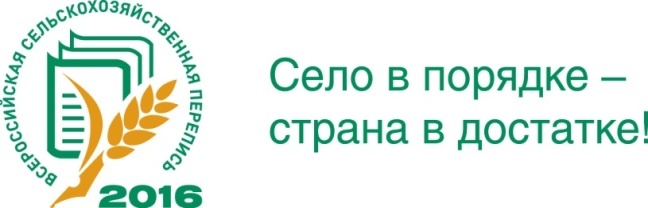 В Чеченстате состоится пресс-конференция, посвященная готовности к проведению сельхозпереписи в Чеченской РеспубликеВсероссийская сельскохозяйственная перепись начнется на территории Чеченской Республики 1 июля 2016 года.В пресс-конференции примут участие:Рамзан Дигаев – руководитель Чеченстата;Магомед Сельмурзаев – заместитель Министра сельского хозяйства Чеченской Республики.За день до ее старта, 30 июня, в Чеченстате в 15 часов начнётся  пресс-конференция по вопросам подготовки и проведения Всероссийской сельскохозяйственной переписи 2016 года в Чеченской Республике.В рамках пресс-конференции будут освещены итоги подготовительных работ к проведению сельхозпереписи, а также состоится презентация экипировки переписчика, переписных форм, технологии опроса и обработки данных.По Чеченской Республике предстоит переписать более 221 тысячи объектов переписи.Чеченстат гарантирует полную конфиденциальность полученных персональных данных. Переписчики при заключении договора дают подписку о неразглашении сведений, содержащихся в переписных листах. Итоги переписи будут публиковаться в обезличенном виде, в разрезе регионов, муниципалитетов и категорий хозяйств. ‗‗‗‗‗‗‗‗‗‗‗‗‗‗‗‗‗‗‗‗‗‗‗‗‗‗‗‗‗‗‗‗‗‗‗‗‗‗‗‗‗‗‗‗‗‗‗‗‗‗‗‗‗‗‗‗‗‗‗‗‗‗‗‗‗‗‗‗‗‗‗‗‗‗‗При использовании материалов Территориального органа Федеральной службы государственной статистики по Чеченской Республике в официальных, учебных или научных документах, а также в средствах массовой информации ссылка на источник обязательна!                                                                                                                                                                           Л.А-С. Магомадова                                                                                                                                                                                  (8712) 21-22-60